Sample Course Outline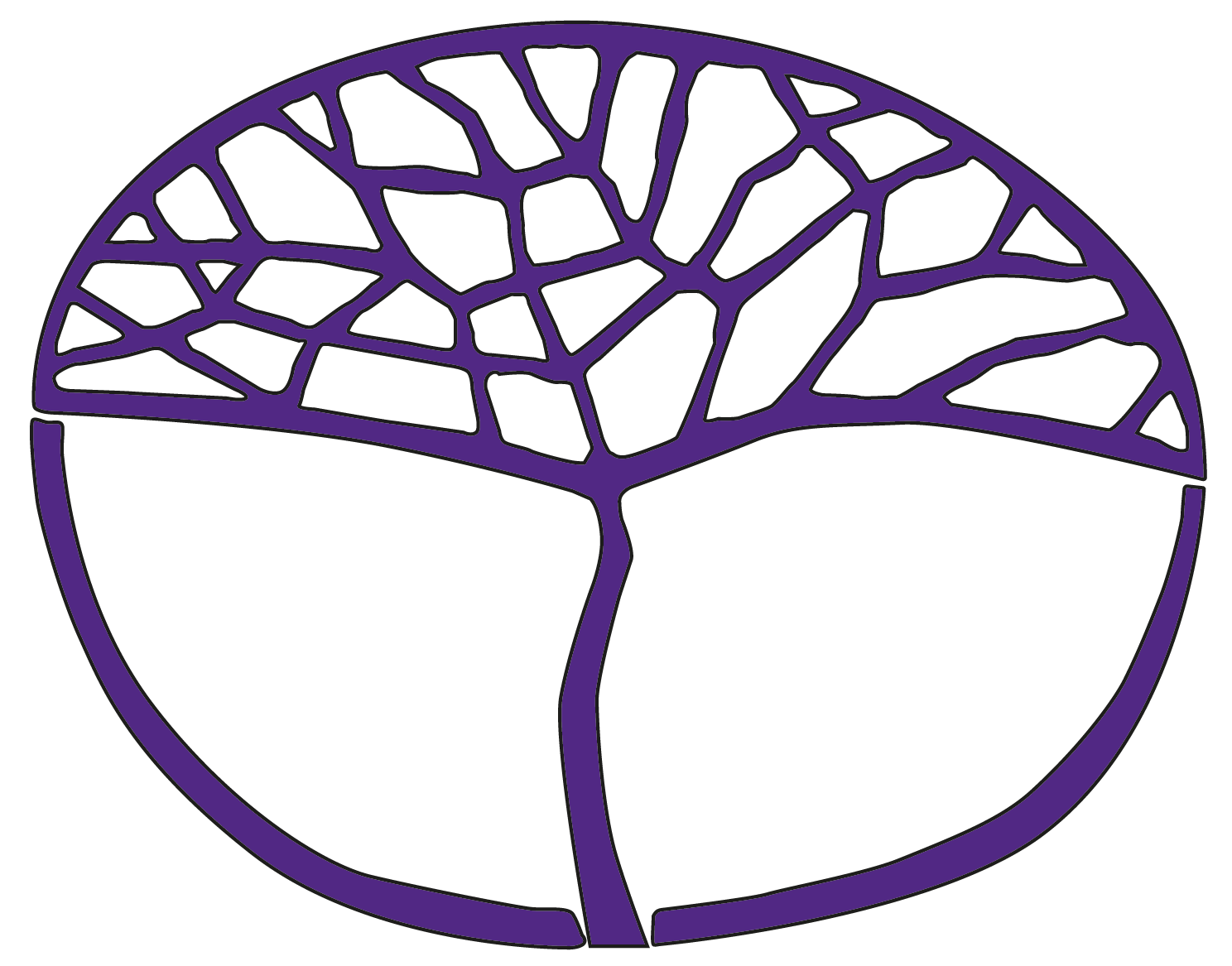 Mathematics ApplicationsATAR Year 12Acknowledgement of CountryKaya. The School Curriculum and Standards Authority (the Authority) acknowledges that our offices are on Whadjuk Noongar boodjar and that we deliver our services on the country of many traditional custodians and language groups throughout Western Australia. The Authority acknowledges the traditional custodians throughout Western Australia and their continuing connection to land, waters and community. We offer our respect to Elders past and present.Copyright© School Curriculum and Standards Authority, 2017This document – apart from any third party copyright material contained in it – may be freely copied, or communicated on an intranet, for non-commercial purposes in educational institutions, provided that the School Curriculum and Standards Authority is acknowledged as the copyright owner, and that the Authority’s moral rights are not infringed.Copying or communication for any other purpose can be done only within the terms of the Copyright Act 1968 or with prior written permission of the School Curriculum and Standards Authority. Copying or communication of any third party copyright material can be done only within the terms of the Copyright Act 1968 or with permission of the copyright owners.Any content in this document that has been derived from the Australian Curriculum may be used under the terms of the Creative Commons Attribution 4.0 International licence.DisclaimerAny resources such as texts, websites and so on that may be referred to in this document are provided as examples of resources that teachers can use to support their learning programs. Their inclusion does not imply that they are mandatory or that they are the only resources relevant to the course.Sample course outlineMathematics Applications – ATAR Year 12Unit 3 and Unit 4Semester 1Semester 2WeekSyllabus contentAssessment1–2Bivariate data analysis (3.1.1–3.1.19)Identifying and describing associations in categorical and numerical data – model and analyse associations using the framework of the data investigation process3–5Fitting a linear model to numerical data, association and causation – model and analyse linear associations using the framework of the statistical investigation processTask 1 (Weeks 4–5)6Growth and decay in sequences (3.2.1–3.2.11)The arithmetic sequence – generate, display and use sequences and their rules to model and analyse practical situations involving linear growth and decay7The geometric sequence – generate, display and use sequences and their rules to model and analyse practical situations involving geometric growth and decayTask 2 (Week 7)8–9First order linear recurrence relations – generate, display and use sequences and their rules to model and analyse practical situations involving increasing, decreasing and steady-state solutions10–11Graphs and networks (3.3.1–3.3.9)The definition of a graph and associated terminology – demonstrate and use associated terminology, identify/construct networks and adjacency matrices to model and analyse everyday situations12–14Planar graphs, paths and cycles – demonstrate and use associated terminology, use concepts to investigate and solve practical problems involving shortest path, Eulerian and Hamiltonian graphsTask 3 (Week 14)15Semester 1 examinationTask 4(Examination week)WeekTopic/Syllabus contentAssessment1–2Time series analysis (4.1.1–4.1.8)Describing and interpreting patterns in time series data – construct time series plots, identify and describe features3–4Analysing time series data – examine and use concepts and techniques of time series analysis, including smoothing data, calculating seasonal indices, deseasonalising a time series, modelling long-term trends and making predictions5Loans, investments and annuities (4.2.1–4.2.7)Compound interest loans and investments – model, investigate and solve practical problems to compare compound interest loans, investments and depreciating assetsTask 5 (Week 5)6–7Reducing balance loans – model, investigate and solve practical problems involving loans with periodic repayments using a recurrence relation and with the aid of a financial calculator8–9Annuities and perpetuities – investigate, model and solve practical problems associated with compound interest investments and loans with periodic payments made from the investment using a recurrence relation and with the aid of a financial calculatorTask 6 (Weeks 8–9)10Networks and decision mathematics (4.3.1–4.3.11)Trees and minimum connector problems – identify minimal spanning trees and solve minimal connector problems using practical examples that can be represented by trees11Flow networks – solve small-scale network flow problems in practical situations, including use of the ‘maximum flow-minimum cut’ theorem12–13Assignment problems – use graphs, tabular and/or matrix form to determine optimum assignment/s by inspection or by using the Hungarian algorithmTask 7 (Week 13)14Project planning and scheduling using critical path analysis (CPA) – construct a network to represent a project and use a network to determine minimum time for completion, represent interdependencies and identify EST/LST and float times15Semester 2 examinationTask 8 (Examination week)